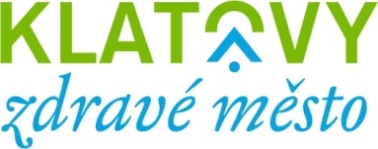 Akční plán zlepšování projektu Klatovy - Zdravé město na rok 2024Co je akční plán zlepšování projektu Klatovy Zdravé město?Součástí každého úspěšného procesu je formulace přehledného plánu zlepšování                          na nadcházející období informující o tom, čeho by se mělo v následujícím časovém horizontu dosáhnout, kam by se měl proces posunout.Plán zlepšování je nástrojem, pomocí něhož komise ZM určuje, jakého zlepšení má být v daném roce v rámci projektu Klatovy – Zdravé město dosaženo. Tento dokument představuje jedno z povinných kritérií pro členství v NSZM.Opakující se akce a činnosti:Splnění kritérií v NSZM  Termín:		leden - prosinec 2024  Ukazatel:		pravidla hodnocení pro rok 2024 - ustanovení politika  Zodpovědnost: 	politik PZM   Spolupráce:	koordinátor PZM, asistent koordinátora PZM  Indikátor:           zveřejněné informaceMedializace aktivit ZM Klatovy v tisku  Termín:		leden – prosinec 2024  Ukazatel:		min. 4 články k ZM v místních/regionálních médiích  Zodpovědnost: 	politik PZM   Spolupráce:	koordinátor PZM, asistent koordinátora PZM, pracovníci OŠKCR, komise ZM, partneři   Indikátor:	zveřejněné informaceAkreditované vzdělávání koordinátor	  Termín:	jarní škola, letní škola, podzimní škola   Ukazatel:	absolvování akreditovaného školení   Zodpovědnost:	koordinátor PZM, politik PZM  Indikátor:	certifikátJarní koncert – Vítáme jaro 2024Termín: 		březen 2024Ukazatel:	min. 1 kampaň pro veřejnost za rok 2024Zodpovědnost:	koordinátor ZP Spolupráce:	politik ZM, asistent koordinátora ZM, pracovníci OŠKCRIndikátor:	plakát, web, tisková zprávaPříprava a realizace Školního fóra Zdravého města  Termín:		duben 2024    Ukazatel:		realizace akce  Zodpovědnost: 	koordinátor PZM, asistent koordinátora PZM   Spolupráce:	politik PZM, pracovníci OŠKCR, základní škola  Indikátor:	fórum, prezenční listina, ověřených 10 P z fóra Příprava a realizace akce – O zahradáchTermín:		26. května 2024Ukazatel:	vzdělávací akce pro veřejnost, zapojení ostatní sektoryZodpovědnost:   koordinátor PZM, asistent koordinátora PZM, 			Klatovské karafiátySpolupráce:	politik PZM  Indikátor:	web, tisková zprávaPříprava a realizace akce – Den prevence s VZPTermín: 	            5. června 2024Ukazatel:            osvětová akce pro veřejnostZodpovědnost:   koordinátor PZM, asistent koordinátora PZMSpolupráce:   	politik, pracovníci OŠKCRIndikátor:	plakát, web, tisková zprávaPříprava a realizace akce Táhneme za jeden provaz  Termín:		26. června 2024   Ukazatel:		min. 1 kampaň pro veřejnost za rok 2024  Zodpovědnost: 	koordinátor PZM, asistent koordinátora PZM   Spolupráce:	politik PZM, školy, pracovníci OŠKCR  Indikátor:	plakát, video, web, tisková zprávaPříprava a realizace akcí Voňavá adventní neděle a Klatovský klášterní bazar  Termín: 		1. a 8. prosince 2024   Ukazatelé:           min. 1 společná aktivita zástupců veřejného, neziskového 
                              a podnikatelského sektoru za rok 2024                             Zodpovědnost: 	koordinátor PZM, asistent koordinátora PZM  Spolupráce:	politik PZM, pracovníci OŠKCR, komise ZM, partneři   Indikátor:            článek, plakátNové akce a činnosti:Příprava a realizace akce Den s Rádiem BlaníkTermín: 		26. července 2024Ukazatelé:	            min. 1 společná aktivita zástupců veřejného, neziskového 
                              a podnikatelského sektoru za rok 2024                           Zodpovědnost: 	koordinátor PZM, asistent koordinátora PZMSpolupráce:	politik PZM, pracovníci OŠKCR, partneři Indikátor:		článek, plakát